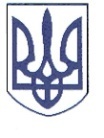 РЕШЕТИЛІВСЬКА МІСЬКА РАДАПОЛТАВСЬКОЇ ОБЛАСТІРОЗПОРЯДЖЕННЯ	15 грудня 2023 року                     м. Решетилівка                                             № 331 Відповідно до ст. 34 Закону України ,,Про місцеве самоврядування в Україні”, рішення Решетилівської міської ради сьомого скликання від 09.11.2018 № 1190-27-VIII (11 позачергова сесія) ,,Про затвердження Комплексної програми соціального захисту населення Решетилівської міської ради на 2019-2023 роки” (зі змінами), Порядку надання одноразової матеріальної допомоги сім’ї військовослужбовців, які перебувають в полоні та військовослужбовців, які зникли безвісті від 30 жовтня 2023 року № 1641- 40-VІІ (40 позачергова сесія), розглянувши заяви та подані документи Беспалька С.О., Горбань Ю.М., Кондратова К.О., Приймак А І., Свинаренко С.П.ЗОБОВ’ЯЗУЮ:Відділу бухгалтерського обліку, звітності та адміністративно-господарського забезпечення виконавчого комітету міськради (Момот Світлана) виплатити грошову допомогу кожному в розмірі 10 000,00 (десять тисяч грн 00 коп):Беспальку Сергію Олександровичу, який зареєстрований за адресою:     *** та проживає за адресою: ***Полтавського району Полтавської області;Горбань Юлії Михайлівні, яка зареєстрована та проживає за адресою: *** Полтавського району Полтавської області;Кондратовій Катерині Олександрівні, яка зареєстрована та проживає за адресою: *** Полтавського району Полтавської області;Приймак Аллі Іванівні, яка зареєстрована та проживає за адресою: ***Полтавського району Полтавської області;Свинаренко Світлані Петрівні, яка зареєстрована та проживає за адресою: *** Полтавської області.Секретар міської ради							Тетяна МАЛИШПро виплату одноразовоїгрошової допомоги сім’ямвійськовослужбовців, які вважаються зниклими безвісті